بسمه تعالیفرم شماره20مجوز تکثير و صحافي رساله‌ی دکتری  اصلاح و اعمال نظرات کميته دفاع پايان نامه حداکثر تا دو ماه بعد از دفاع بايد انجام پذيرد.معاونت آموزشي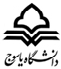 و تحصيلات تكميليمعاونت محترم آموزشی و تحصیلات تکمیلی دانشکده.................................                                         شماره:...................        تاريخ:.....................با سلاماحتراما به پيوست يک نسخه از رساله‌ آقاي/ خانم.............................................به شماره دانشجوی....................................  دانشجوي مقطع دکتری دوره‌ی..............................رشته.................................... که به استناد تاييديه ذيل ايرادات وارده به رساله توسط دانشجو بر طرف شده است، جهت صدور مجوز تکثير و صحافي به حضور ارسال مي‌گردد. تاریخ دفاع دانشجو........../............./...............14 می‌باشد. *  ايرادات وارده توسط داور خارجی در صورت موافقت داور خارج توسط استاد راهنما بررسی گردد.  دکتر.................................................مدير گروه........................................امضاء و تاريخ.................................مدير محترم تحصيلات تکميلي دانشگاه با سلاماحتراما،  به پيوست يک نسخه از رساله آقاي/ خانم.................................................  دانشجوي مقطع  دکتری رشته.................................... بنا به تاييديه ذيل توسط کارشناس تحصيلات تکميلي دانشکده بررسی و تطبيق آن با الگوی نگارش دانشگاه تاييد گرديده است، جهت بررسي و صدور مجوز تکثير و صحافي به حضور ارسال مي‌گردد.................................................................کارشناس تحصيلات تکميلی دانشکدهامضاء و تاريخ....................................دکتر.........................................معاون آموزشی و تحصیلات تکمیلی دانشکده                                                امضاء و تاريخ................